 《新时代纪检监察工作实务指南》征订单一、发票票面信息：发票名称：                       （必填）税    号：                        （不需要请填“无”）地址电话：                                   （选填）开户行账号：                                 （选填）备    注：  二、收货信息：（必填）联 系 人：           手机：                办公电话：             收货地址：                                                 辽宁出版集团配送公司  联系方式： 赵希贵 024-24230696        13614004058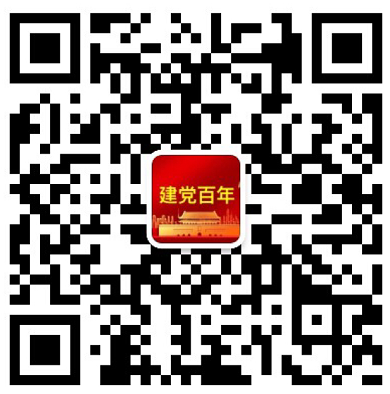  杨玲玲  13904038292        徐秋云  13840113485 传真：024-24265958            邮箱：lncbjtpsgs@163.com收款人：辽宁北方出版物配送有限公司         账号：240182536710001                    开户行：招商银行沈阳分行营业部    行号：308221009027也可以关注“理论读物先行者”公众号，网上商城订购。还可以登陆北方图书网（“www.northbook.com.cn”）在 “廉政书屋”, “征订通知”，中点击“关于新时代纪检监察工作实务指南通知”用书征订专区报订。书名定价订数新时代纪检监察工作实务指南（共九册）210.00廉政教育系列参考片2021年度（光盘）（共六期）360《纪律从这里来——展品背后的铁纪故事》68